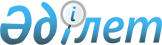 О внесении изменений в Указ Президента Республики Казахстан от 5 июля 2006 года № 140 "О Комиссии по вопросам помилования при Президенте Республики Казахстан"Указ Президента Республики Казахстан от 27 августа 2021 года № 645.
      ПОСТАНОВЛЯЮ:
      1. Внести в Указ Президента Республики Казахстан от 5 июля 2006 года № 140 "О Комиссии по вопросам помилования при Президенте Республики Казахстан" следующие изменения:
      ввести в состав Комиссии по вопросам помилования при Президенте Республики Казахстан, утвержденный вышеназванным Указом:
      вывести из состава указанной Комиссии Рогова И.И.
      2. Настоящий Указ вступает в силу со дня подписания.
					© 2012. РГП на ПХВ «Институт законодательства и правовой информации Республики Казахстан» Министерства юстиции Республики Казахстан
				
Абдирова Нурлана Мажитовича
–
заместителя Председателя Сената Парламента Республики Казахстан, председателем (по согласованию);
      Президент Республики Казахстан

К. Токаев
